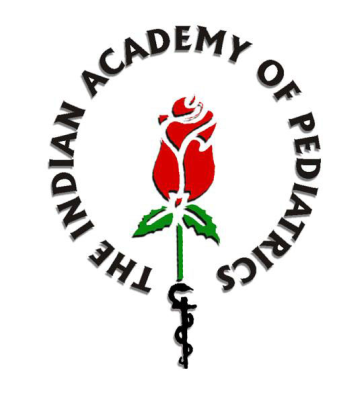 -AGENDA (DRAFT)- MEETING OF THE IAP Advisory Committee on Vaccines & Immunization Practices (ACVIP), Indian Academy of Pediatrics, Kailas Darshan, Kennedy Bridge (Nana Chowk), Mumbai -07Date: Saturday & Sunday, 3rd & 4th August, 2013Venue (Tentative):  The Umrao Hotel & Resort, NH-8, Near Rajokri Crossing, Indira Gandhi Int'l Airport, New DelhiRapporteur:  Dr Panna ChoudhurySATURDAY,  3RD AUGUST 2013  SATURDAY,  3RD AUGUST 2013  SATURDAY,  3RD AUGUST 2013  SATURDAY,  3RD AUGUST 2013  TIMEAGENDA ITEM	PURPOSEPRESENTER/LEAD DISCUSSANT10.00-10.30  AMBREAKFASTBREAKFASTBREAKFAST10.30-11.00  AM Chair’s address & welcome Information Dr C.P. Bansal 11.00-11.30 AMUpfront issues Information & DiscussionDr. Vipin M. Vashishtha11.30-11.45 AMSelf declarations on Conflicts of interest issuesDiscussionAll participants11.45-12.00 NoonCOFFEE BREAK  COFFEE BREAK  COFFEE BREAK  12.00-3.30 PM Revision of IAP Immunization Timetable 2013Revision of IAP Immunization Timetable 2013Revision of IAP Immunization Timetable 2013Key changes in the IAP immunization Timetable 2013Information Dr. Vipin M. VashishthaPertussis immunization Discussion Dr. Vipin M. VashishthaJE vaccinationDiscussion Dr. Anuradha BoseMeningococcal vaccinationDiscussionDr. Vijay N. YewaleRotavirus vaccinationDiscussionDr. Panna Choudhury2.00-3.00 PMLUNCHLUNCHLUNCH3.00-3.30 PMRevision of IAP Immunization Timetable 2013 (Contd.)Final approval Discussion & VOTEAll participants 3.30-4.30 PMSymposium on Evidence Based RecommendationsSymposium on Evidence Based RecommendationsSymposium on Evidence Based Recommendations3.30-4.00 PMAn overview of EBR process & IAP perspectivesInformationDr. Meenu Singh, PGIMER Chandigarh4.00-4.30 PMWork Group formation & DiscussionDiscussionAll participants  4.30-5.00 PMTEA BREAKTEA BREAKTEA BREAK5.00-5.30 PM Making IPV affordable to India & developing world: SII’s initiatives  InformationDr. Suresh Jadhav
Executive Director
Serum Institute of India 5.30-6.00 PM Typhoid conjugate vaccine: Current status InformationDr. Ajay Kalra6.00-7.00 PMOpen sessionDiscussionAll participants7.00 PM Adjourn for the dayAdjourn for the dayAdjourn for the daySUNDAY ,  4th AUGUST 2013  SUNDAY ,  4th AUGUST 2013  SUNDAY ,  4th AUGUST 2013  SUNDAY ,  4th AUGUST 2013  8.00-8.30 AM BreakfastBreakfastBreakfast8.30-11.00 AM Symposium on controversy on the safety & need of Pentavalent (DTwP+Hep-B+Hib) vaccines Symposium on controversy on the safety & need of Pentavalent (DTwP+Hep-B+Hib) vaccines Symposium on controversy on the safety & need of Pentavalent (DTwP+Hep-B+Hib) vaccines 8.30-9.00 AMHib disease in India: Review of available evidenceInformationDr. Ashok K. Patwari  9.00-9.30 AMSafety of pentavalent vaccines: The available evidences for and againstInformationDr. Ashok K. Patwari9.30 -10.00 AMManufacturer’s perspectivesInformation & DiscussionDr.Prasad Kulkarni, Medical Director, Serum Institute of India ltd10.00-10.30 AMIAP stand & perspectivesDiscussionAll participants led by Dr CP Bansal & Dr. Rohit Agarwal10.30-11.00 AMGovernment of India’s perspectivesInformationDr. Ajay Khera Dy. Commissioner(Child Health & Immunization) Ministry of Health & Family Welfare, GoI11.00-11.30 AMCOFFEE BREAK  COFFEE BREAK  COFFEE BREAK  11.30-12.00 NoonVPD surveillance: Analysis of IDSurv dataInformation Dr Vijay N. Yewale & Dr Naveen Thacker12.00-12.30 PM Global immunization scenario (GVAP, MR initiative, Polio endgame immunization strategies) & IAP viewpointInformation Dr. Naveen Thacker12.30-1.00 PMUpdate on Typhoid conjugate vaccineInformationBharat Biotech 1.00-1.30 PMUpdate on new JE vaccine InformationBharat Biotech 1.30-2.00 PM Concluding remarks Dr. C.P. Bansal2.00 PM onwardsLUNCH (followed by dispersal)LUNCH (followed by dispersal)LUNCH (followed by dispersal)